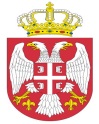 Република СрбијаАутономна Покрајина Војводина							ОПШТИНСКА УПРАВА ОПШТИНЕ ОЏАЦИ       			Одељење за урбанизам, стамбено-комуналне иимовинско-правне послове   Број: ROP-ODZ-30430-IUP-3/2023Заводни број:/Дана: 12.04.2023. године      О Џ А Ц ИОдељење за урбанизам, стамбено-комуналне и имовинско-правне послове, поступајући по захтеву инвеститора, Варга Александра из Оџака, улица Бранка Радичевића бр. 53а, за издавање употребне дозволе, на основу члана 158. Закона о планирању и изградњи („Сл.гласник РС“,број 72/09, 81/09-испр., 24/2011, 121/2012, 42/2013- одлука УС, 50/2013- одлука УС, 98/2013-одлука УС, 132/2014, 145/14, 83/18, 31/19,  37/19 др закон, 9/20 и 52/21), члана 43. Правилника о поступку спровођења обједињене процедуре електронским путем („Сл.гласник РС“, бр. 68/19), члана 19. Одлуке о организацији Општинске управе општине Оџаци („Службени лист општине Оџаци“, број 11/22), Решења 03-19-10-2/2021-02 од 25.01.2021. године и члана 136. Закона о општем управном поступку („Службени гласник РС“, бр. 18/2016, 95/18 аутентично тумачење и 2/23 Одлука-УС), доноси:Р Е Ш Е Њ ЕО УПОТРЕБНОЈ ДОЗВОЛИИздаје се инвеститору, Варга Александру из Оџака, улица Бранка Радичевића бр. 53а, дозвола за употребу унутрашње гасне инсталације у стамбеном објекта П+0, категорије А, класификационе ознаке 111011 на катастарској парцели број 255 к.о. Оџаци. Површина кат. парцеле бр. 255 к.о. Оџаци је 569 m2. Саставни део овог решења чини: Решење о одобрењу извођења радова број: ROP-ODZ-30430-ISAW-1/2022 од 29.09.2022. године;Потврда одговорног извођача радова, Хрњак Драгана, маш.инж, лиценца број 830 1411 10, да је изградња унутрашње гасне инсталације изведена у потпуности и у складу са техничком документацијом на основу које је издато решење о одобрењу извођења радова и да је објекат прикључен на гасну дистрибутивну мрежу.Гарантни рок за објекат из става 1. диспозитива овог решења утврђује се применом Правилника о садржини и начину вршења техничког прегледа објекта, саставу комисије, садржини предлога комисије о утврђивању подобности објекта за употребу, осматрању тла и објекта у току грађења и употребе и минималним гарантним роковима за поједине врсте објеката („Сл. гласник РС“, број 27/15). О б р а з л о ж е њ еИнвеститор радова, Варга Александар из Оџака, улица Бранка Радичевића бр. 53а, преко пуномоћника, Хрњак Драгана из Оџака, поднео је овом Одељењу, преко централне евиденције обједињене процедуре, захтев за издавање употребне дозволе за објекат ближе описане у диспозитиву овог решења.Уз захтев је приложена следећа документација:Потврда одговорног извођача радова, Хрњак Драгана, маш.инж, лиценца број 830 1411 10, да је изградња унутрашње гасне инсталације изведена у потпуности и у складу са техничком документацијом на основу које је издато решење о одобрењу извођења радова и да је објекат прикључен на гасну дистрибутивну мрежу;Пуномоћ за подношење захтева;Доказ о уплати административне таксе и накнаде за Централну евиденцију	Поступајући по захтеву, овај орган је извршио проверу испуњености формалних услова и то да ли је: 1) надлежан за поступање по захтеву; 2) да ли је подносилац захтева лице које, у складу са Законом може бити подносилац захтева за издавање употребне дозволе; 3) да ли је захтев поднет у прописаној форми и да ли садржи све прописане податке; 4) да ли је уз захтев приложена сва документација прописана Законом и подзаконским актима донетим на основу Закона; 5) да ли је уз захтев приложен доказ о уплати прописане накнаде, односно таксе и утврдио да су формални услови из члана 43. Правилника о поступку спровођења обједињене процедуре електронским путем („Сл.гласник РС“, број 68/19), испуњени.На основу напред наведеног и из утврђених чињеница, а у складу са чланом 158. Закона о планирању и изградњи („Сл.гласник РС“,број 72/09, 81/09-испр., 24/2011, 121/2012, 42/2013- одлука УС, 50/2013- одлука УС, 98/2013-одлука УС, 132/2014, 145/14, 83/18, 31/19, 37/19 др закон, 9/20 и 52/21), донето је решење као у диспозитиву.	ПОУКА О ПРАВНОМ СРЕДСТВУ: Против овог решења може се изјавити жалба у року од 8 дана од дана пријема истог, кроз Централни информациони систем за електронско поступање у оквиру обједињене процедуре, Покрајинском секретаријату за eнергетику, грађевинарство и саобраћај у Новом Саду, ул. Булевар Михајла Пупина број 16.  Обрадио:дипл.правник Светлана Јовановић							             Руководилац Одељења,							дипл.инж.грађ. Татјана Стаменковић